What achievement are you most proud of and why?Other achievements I am proud of……..Parent Signature: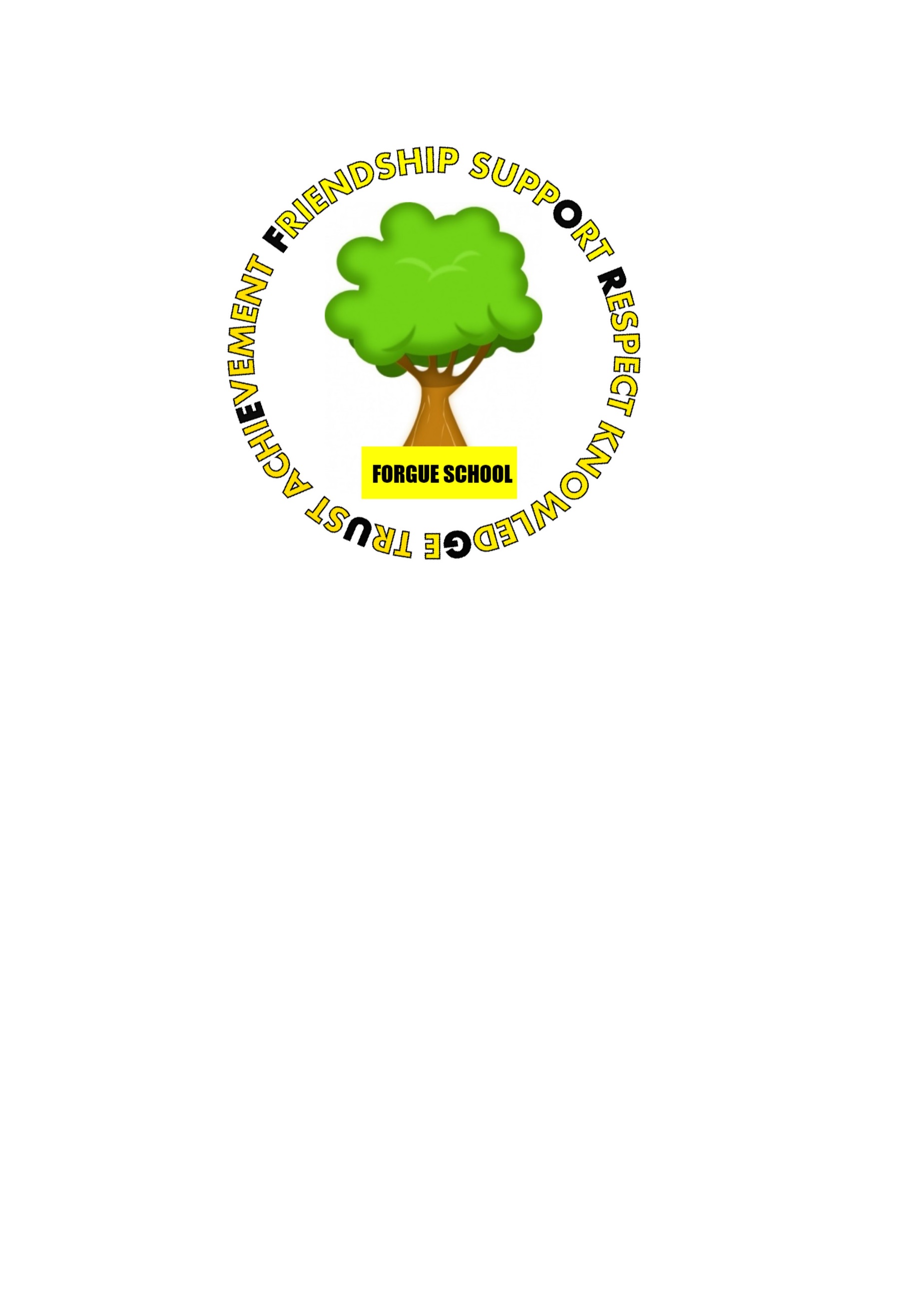 Forgue Primary SchoolTracking and Accrediting Pupil Progress in Wider AchievementGoing for SilverName:                                 Primary 3Pupils, parents and staff have worked together to create our Curriculum for Excellence Accreditation Scheme. This booklet is a home/school booklet and will support your child to track personal achievement relating to the four capacities, Successful Learners, Confident Individuals, Responsible Citizens and Effective Contributors. iPads can be used to record progress. Please support your child by helping him/her to complete at least two activities for each of the four capacities on the next page. When completed your child should ‘tick’ the activities and ask you to sign the booklet before returning it to school.Pupils will achieve certificates at the end of each term on completion of the activities. There is also space for your child to record additional achievements he/she might wish to add.AccreditationTerms 1-2 – BronzeTerm 3 – SilverTerm 4 – GoldResponsible Citizens - Proactive Citizens of our WorldResponsible Citizens - Proactive Citizens of our WorldBe in charge of a household task on a daily basis – drying the dishes, loading dishwasher or setting table.With an adult, plan a weekly shopping list for your family to minimise wastage of food.Try your best at school. Know the school values and follow school rules.Effective Contributors - Kindness and CaringEffective Contributors - Kindness and CaringKeep a diary of all the kind things you have done over a period of 2 weeks and present it to the class. Take part in the Rainbow Raisers event to raise money for Cystic Fibrosis. (Friday 23rd February)Show your mum you care on Mother’s Day – Sunday 11th March. What are you going to do?Successful Learners - Leadership and LearningSuccessful Learners - Leadership and LearningLearn a Scottish Poem for our Scottish Poetry Competition on Friday 26th January.Participate in World book day and write a report about a book you have enjoyed.  (Thursday 1st March 2018)Take part in the school Technology event with your parents– Hydraulics and Pneumatics. (more information will be given)Confident Individuals - Staying Healthy, Staying SafeConfident Individuals - Staying Healthy, Staying SafeTake part in the Pupil Council Initiative – No sugar Mondays. Bring a healthy snack to school. You could take photographs of your healthy snacks with your iPad.Try learning a new skill – learn to skip, learn to make something, learn to play an instrument…Describe how to make an emergency call. Understand that you must not make hoax calls.